ЗАКОНОРЛОВСКОЙ ОБЛАСТИОБ ОРГАНИЗАЦИИ И РАЗВИТИИ СИСТЕМЫЭКОЛОГИЧЕСКОГО ОБРАЗОВАНИЯ И ФОРМИРОВАНИИ ЭКОЛОГИЧЕСКОЙКУЛЬТУРЫ НА ТЕРРИТОРИИ ОРЛОВСКОЙ ОБЛАСТИПринятобластным Советом народных депутатов26 ноября 2010 годаСтатья 1. Предмет регулирования настоящего Закона(в ред. Закона Орловской области от 25.12.2013 N 1592-ОЗ)Настоящим Законом регулируются отношения, связанные с организацией и развитием системы экологического образования и формированием экологической культуры, в том числе экологического просвещения, на территории Орловской области (далее - экологическое образование, просвещение и формирование экологической культуры), а также устанавливаются полномочия органов государственной власти Орловской области в данной сфере.Статья 2. Законодательство Орловской области об экологическом образовании, просвещении и формировании экологической культуры(в ред. Закона Орловской области от 25.12.2013 N 1592-ОЗ)Законодательство Орловской области об экологическом образовании, просвещении и формировании экологической культуры основывается на положениях Конституции Российской Федерации, Федерального закона от 10 января 2002 года N 7-ФЗ "Об охране окружающей среды" (далее - Федеральный закон "Об охране окружающей среды"), других федеральных законов и иных нормативных правовых актов Российской Федерации и состоит из настоящего Закона и иных нормативных правовых актов Орловской области, принимаемых в соответствии с федеральным законодательством и законодательством Орловской области.(в ред. Закона Орловской области от 25.12.2013 N 1592-ОЗ)Статья 3. Основные понятия, используемые в настоящем ЗаконеДля целей настоящего Закона используются следующие понятия:1) экологическая культура - неотъемлемая часть общечеловеческой культуры, нравственного развития общества, включая морально-этические нормы поведения людей на производстве, в быту и на отдыхе, формируемые в процессе жизни и деятельности поколений через систему непрерывного экологического воспитания, образования и просвещения, способствующие здоровому образу жизни, духовному росту общества, устойчивому социально-экономическому развитию, экологической безопасности на территории Орловской области;2) экологическое образование - процесс воспитания, обучения, накопления опыта и развития личности, направленный на формирование системы ценностных ориентаций, поведенческих норм, а также получение специальных знаний по охране окружающей среды, природопользованию и экологической безопасности, реализуемых в экологически грамотной деятельности;(в ред. Закона Орловской области от 25.12.2013 N 1592-ОЗ)3) экологическое воспитание - процесс систематического и целенаправленного формирования эмоционально-нравственного, гуманного и бережного отношения человека к природе и морально-этических норм поведения в окружающей среде;(в ред. Закона Орловской области от 25.12.2013 N 1592-ОЗ)4) экологическое просвещение - распространение экологических знаний об экологической безопасности, информации о состоянии окружающей среды и об использовании природных ресурсов в целях формирования экологической культуры в обществе, воспитания бережного отношения к природе, рационального использования природных ресурсов.(п. 4 в ред. Закона Орловской области от 25.12.2013 N 1592-ОЗ)Статья 4. Основные принципы экологического образования, просвещения и формирования экологической культуры(в ред. Закона Орловской области от 25.12.2013 N 1592-ОЗ)Основными принципами экологического образования, просвещения и формирования экологической культуры являются:(в ред. Закона Орловской области от 25.12.2013 N 1592-ОЗ)1) создание благоприятных условий для экологического образования, просвещения и формирования экологической культуры;2) системность, комплексность экологического образования, экологического воспитания;(п. 2 в ред. Закона Орловской области от 25.12.2013 N 1592-ОЗ)3) ориентация экологического образования и экологического воспитания на устойчивое развитие территории Орловской области;(в ред. Закона Орловской области от 25.12.2013 N 1592-ОЗ)4) направленность экологического образования на решение практических задач по улучшению качества окружающей среды;5) открытость экологической информации.Статья 5. Полномочия Орловского областного Совета народных депутатов в сфере экологического образования, просвещения и формирования экологической культурыОрловский областной Совет народных депутатов:1) принимает законы Орловской области, регулирующие отношения в сфере экологического образования, просвещения и формирования экологической культуры;(в ред. Закона Орловской области от 25.12.2013 N 1592-ОЗ)2) осуществляет контроль за соблюдением и исполнением принятых законов Орловской области в сфере экологического образования, просвещения и формирования экологической культуры;(в ред. Закона Орловской области от 25.12.2013 N 1592-ОЗ)3) осуществляет иные полномочия, установленные федеральным законодательством и законодательством Орловской области.Статья 6. Полномочия Губернатора Орловской области в сфере экологического образования, просвещения и формирования экологической культуры(в ред. Закона Орловской области от 25.12.2013 N 1592-ОЗ)Губернатор Орловской области:1) определяет основные направления государственной политики в сфере экологического образования, просвещения и формирования экологической культуры;(в ред. Закона Орловской области от 25.12.2013 N 1592-ОЗ)2) осуществляет иные полномочия в соответствии с федеральным законодательством и законодательством Орловской области.Статья 7. Полномочия Правительства Орловской области в сфере экологического образования, просвещения и формирования экологической культуры(в ред. Закона Орловской области от 25.12.2013 N 1592-ОЗ)Правительство Орловской области:1) обеспечивает реализацию государственной политики в сфере экологического образования, просвещения и формирования экологической культуры;2) принимает нормативные правовые акты, регулирующие отношения в сфере экологического образования, просвещения и формирования экологической культуры;3) осуществляет иные полномочия, установленные федеральным законодательством и законодательством Орловской области.Статья 8. Полномочия органа исполнительной власти специальной компетенции Орловской области, уполномоченного в сфере отношений, связанных с охраной окружающей среды(в ред. Законов Орловской области от 25.12.2013 N 1592-ОЗ, от 13.07.2022 N 2773-ОЗ)Орган исполнительной власти специальной компетенции Орловской области, уполномоченный в сфере отношений, связанных с охраной окружающей среды:(в ред. Законов Орловской области от 25.12.2013 N 1592-ОЗ, от 13.07.2022 N 2773-ОЗ)1) реализует государственную политику в сфере экологического образования, просвещения и формирования экологической культуры в пределах своих полномочий;(в ред. Закона Орловской области от 25.12.2013 N 1592-ОЗ)2) утратил силу. - Закон Орловской области от 25.12.2013 N 1592-ОЗ;3) участвует в организации и проведении мероприятий в сфере экологического образования, просвещения и формирования экологической культуры;(в ред. Закона Орловской области от 25.12.2013 N 1592-ОЗ)4) осуществляет иные полномочия, установленные федеральным законодательством и законодательством Орловской области.Статья 9. Система экологического образования(в ред. Закона Орловской области от 25.12.2013 N 1592-ОЗ)В целях формирования экологической культуры и профессиональной подготовки специалистов в области охраны окружающей среды на территории Орловской области организуется система экологического образования, включающая в себя общее образование, среднее профессиональное образование, высшее образование и дополнительное профессиональное образование специалистов, а также распространение экологических знаний, в том числе через средства массовой информации, музеи, библиотеки, учреждения культуры, природоохранные учреждения, организации спорта и туризма.Статья 10. Утратила силу. - Закон Орловской области от 25.12.2013 N 1592-ОЗ.Статья 11. Экологическое просвещение(в ред. Закона Орловской области от 25.12.2013 N 1592-ОЗ)1. Экологическое просвещение осуществляется в целях формирования экологической культуры, воспитания бережного отношения к природе, рационального использования природных ресурсов.(в ред. Закона Орловской области от 25.12.2013 N 1592-ОЗ)2. Экологическое просвещение в соответствии с частью 2 статьи 74 Федерального закона "Об охране окружающей среды" осуществляется органами государственной власти Российской Федерации, органами государственной власти Орловской области, органами местного самоуправления, общественными объединениями, средствами массовой информации, а также организациями, осуществляющими образовательную деятельность, учреждениями культуры, музеями, библиотеками, природоохранными учреждениями, организациями спорта и туризма, иными юридическими лицами.(в ред. Закона Орловской области от 25.12.2013 N 1592-ОЗ)Экологическое просвещение осуществляется в следующих формах:1) информирование населения о принятых и разрабатываемых нормативных правовых актах в области охраны окружающей среды и экологической безопасности;2) распространение и пропаганда экологических знаний;3) организация и проведение научно-практических конференций, лекториев, семинаров и иных коллективных мероприятий;4) выпуск экологической литературы;5) создание соответствующих центров, музеев природы, экологических троп, экологических лагерей, развитие экологического туризма;6) иных формах, не противоречащих федеральному законодательству и законодательству Орловской области.Статья 12. Утратила силу. - Закон Орловской области от 25.12.2013 N 1592-ОЗ.Статья 13. Межрегиональное и международное сотрудничество в сфере экологического образования, просвещения и формирования экологической культуры(в ред. Закона Орловской области от 25.12.2013 N 1592-ОЗ)Органы государственной власти Орловской области в пределах своей компетенции осуществляют межрегиональное и международное сотрудничество в сфере экологического образования, просвещения и формирования экологической культуры.(в ред. Закона Орловской области от 25.12.2013 N 1592-ОЗ)Статья 14. Финансирование экологического образования, просвещения и формирования экологической культуры(в ред. Закона Орловской области от 25.12.2013 N 1592-ОЗ)Финансирование экологического образования и просвещения осуществляется за счет средств областного бюджета в пределах бюджетных ассигнований, утвержденных законом Орловской области об областном бюджете на соответствующий финансовый год и плановый период, и других источников, не запрещенных федеральным законодательством.(в ред. Закона Орловской области от 25.12.2013 N 1592-ОЗ)Статья 15. Вступление в силу настоящего ЗаконаНастоящий Закон вступает в силу по истечении 10 дней со дня его официального опубликования.ГубернаторОрловской областиА.П.КОЗЛОВг. Орел3 декабря 2010 годаN 1155-ОЗ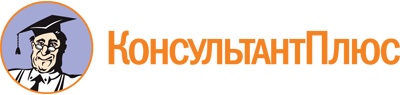 Закон Орловской области от 03.12.2010 N 1155-ОЗ
(ред. от 13.07.2022)
"Об организации и развитии системы экологического образования и формировании экологической культуры на территории Орловской области"
(принят ООСНД 26.11.2010)Документ предоставлен КонсультантПлюс

www.consultant.ru

Дата сохранения: 17.12.2022
 3 декабря 2010 годаN 1155-ОЗСписок изменяющих документов(в ред. Законов Орловской областиот 25.12.2013 N 1592-ОЗ, от 13.07.2022 N 2773-ОЗ)